Poštovani, LAG 5  poziva sve nezaposlene žene i mlade na sudjelovanje u edukativnim radionicama koje se organiziraju u sklopu projekta Web'n'Work a koji LAG 5 provodi u partnerstvu s udrugom DEŠA na području Dubrovačko-neretvanske županije. Sudionici radionica u ovom projektu upoznat će se s kreativnim vještinama izrade tradicionalnih delicija te ostalih kreativnih i zanatskih vještina kako bi povećali svoje radne kompetencije. Projektom Web'n'work želimo uspostaviti e-learning platformu na kojoj će svi zainteresirani moći kontinuirano pregledavati edukacijske materijale, on-line tečajeve, videa, prezentacije i dokumente koji će im pomoći pri usvajanju novih znanja i vještina u svrhu samozapošljavanja i jačanja kompetencija na tržištu rada.Nezaposleni koji nisu u mogućnosti sudjelovati na radionicama sve će edukacije moći pratiti na e-Learning platformi projekta Web’n’work uz vlastiti račun na platformi:  https://wnw.up4c.eu/
U siječnju najavljujemo 3 radionice na otoku Korčuli prema sljedećem rasporedu: 18.1.2020. Radionica izrade blatske lumblije u Blatu, 43. ulica br.1620.1.2020. Radionica izrade džema od ljute naranče i smokve u Blatu, 43.ulica br.1624.1.2020. Osnove digitalnog marketinga u Korčuli, Trg Svete Justine 13
Sve radionice počinju u 11 sati.

Više informacija o radionicama možete dobiti na:
Marijeta Čalić: razvoj@lag5.hr 0958796186
Sanja Protić: protic.sanjaopg@gmail.com 0917633130

S poštovanjem,
LAG 5

  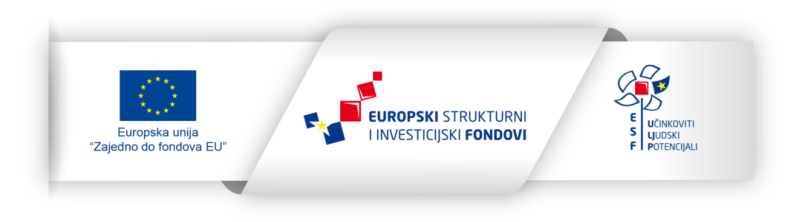 